ПЛАН ЗАСТРОЙКИпо компетенции «Архитектура» ЮниорыРегиональный этап чемпионата2024 г.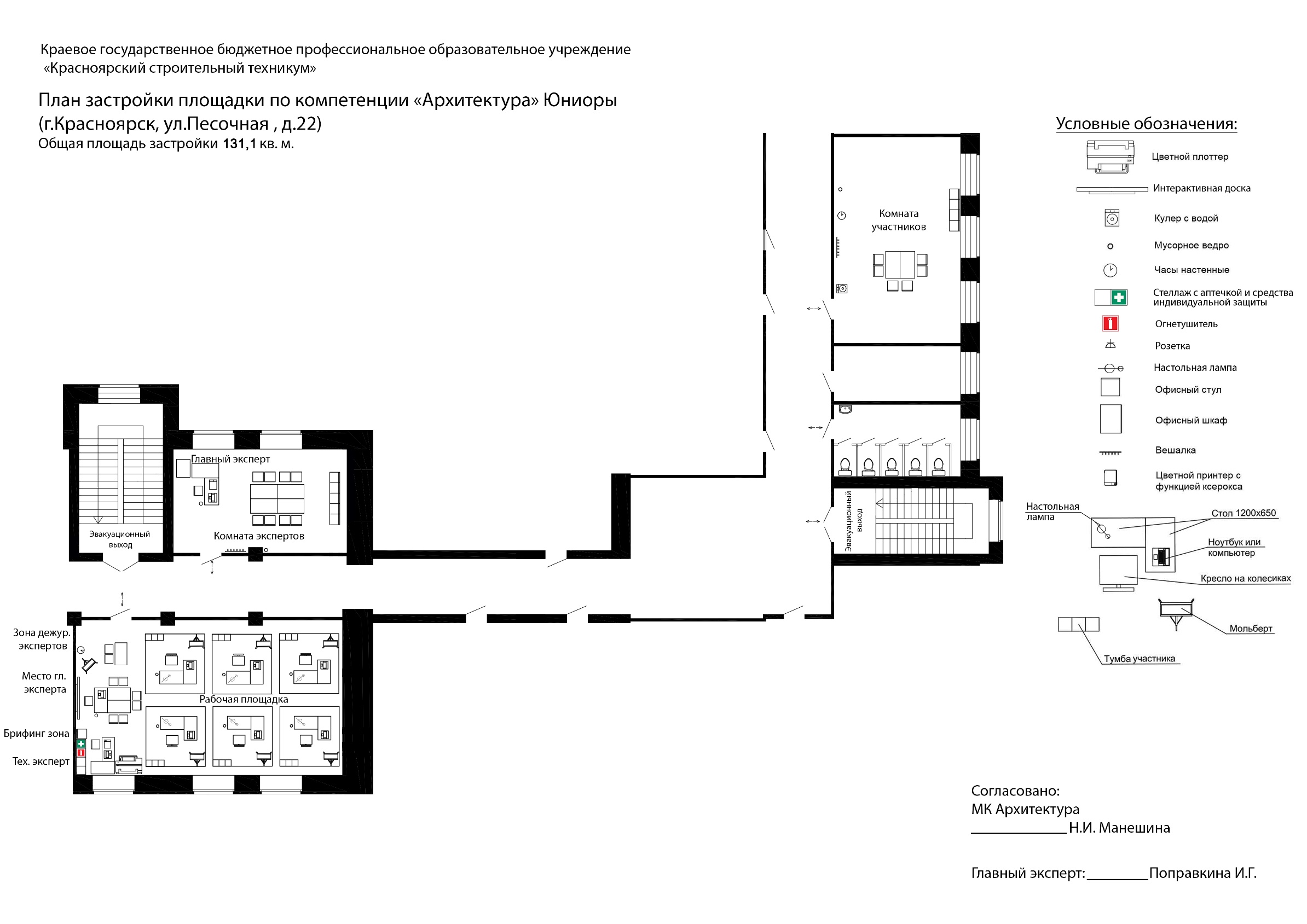 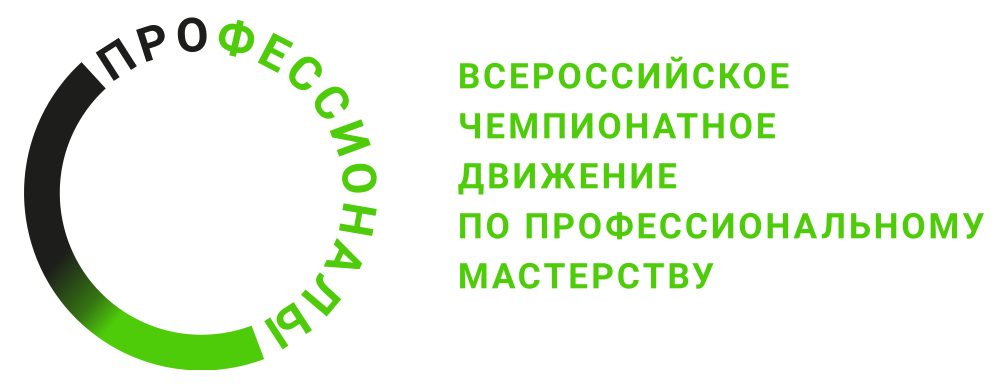 